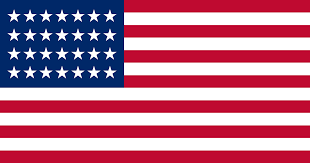 COUNTRY: United States of AmericaCOMMITTEE: GA:1 DISECAGENDA ITEM: Weaponization of Data and Cyber SecurityCyber security can be defined as the defence of computers, servers, mobile devices, electronic systems, networks, and data from malicious attacks and action that can be taken. To have a strong cyber security system is essential for every state as it protects all categories of data from many possible results of acts. This data not only includes the knowledge of government or job companies but also the citizens of the country which has full rights for their personal information. Issues under the topic of cyber security has been present for a very long time indicating how a little piece of information can cause so many people pain and create ruckus. This can be illustrated with the fake news that hit Italy about how Jews were drinking the blood of Christian children resulting in torturing and arresting order of Jewish people just because of fake news. In addition, it is an undeniable fact that the content or view of social media has a big impact on the perspectives of people such as political issues. These should be kept under control for everyone to have their own ideas and will while selecting the future they want for their country. In United States of America, the peace is obtained by the work under the laws. The Sarbanes-Oxley Act, in short SOX, is a law that came up in 2002 that passed to increase the responsibility in the financial sector. It requires organizations to prove their cyber security certificates. The reason behind this was to ensure that the companies was producing accurate financial statements from public companies. Unlike many other cybersecurity statues SOX has criminal penalties which are very tough. To illustrate, a CEO who happen to publish a false certificate can liable for fines of $1 million and 10 years of imprisonment. SEC Regulation S-P is also a security regulation requiring appropriate cyber security measures. It aims to ensure protection against unauthorized access to or use of customer records or information that could result in substantial harm or inconvenience to any customer. Federal Trade Commission Act Section 5 is an information security regulation and privacy law. Law applies to nearly all of the organizations in US. The FTC is not holding back when it comes to imposing civil liabilities, which have even reached $5 billion in the recent case concerning Facebook that indicates how social media platform-based issues should be important. COPPA (Children’s Online Privacy Protection Act) applies to websites and online services that are directed at children under the age of 13. It also applies if the site operator has actual knowledge that children under the age of 13 are using a website. The purpose is to regulate how these online services gain or use personal information from and about children reaching them. It is also enforced by the FTC while the fines are continuing to increase which is now up to $5.7 million. US cares about the cybersecurity of their community, concerned and aware of what can false actions result in. Raising awareness about this issue is essential for a country’s future. US highly encourages other countries and is open to support everyone for education of cybersecurity to start at a young age for them to detect if the information is false or not without the help of programmes or bad results. The punishments of cybersecurity could be even more strict which will hopefully result in drop of rates of crimes. United States of America is always open for any kind of discussions and suggestions for the sake of the world where no fear is present.REFERENCES: https://www.itgovernanceusa.com/federal-cybersecurity-and-privacy-lawshttps://www.kaspersky.com/resource-center/definitions/what-is-cyber-securityhttps://www.whitehouse.gov/briefing-room/statements-releases/2022/03/21/fact-sheet-act-now-to-protect-against-potential-cyberattacks/https://www.abacusnext.com/blog/sarbanes-oxley-act-sox/